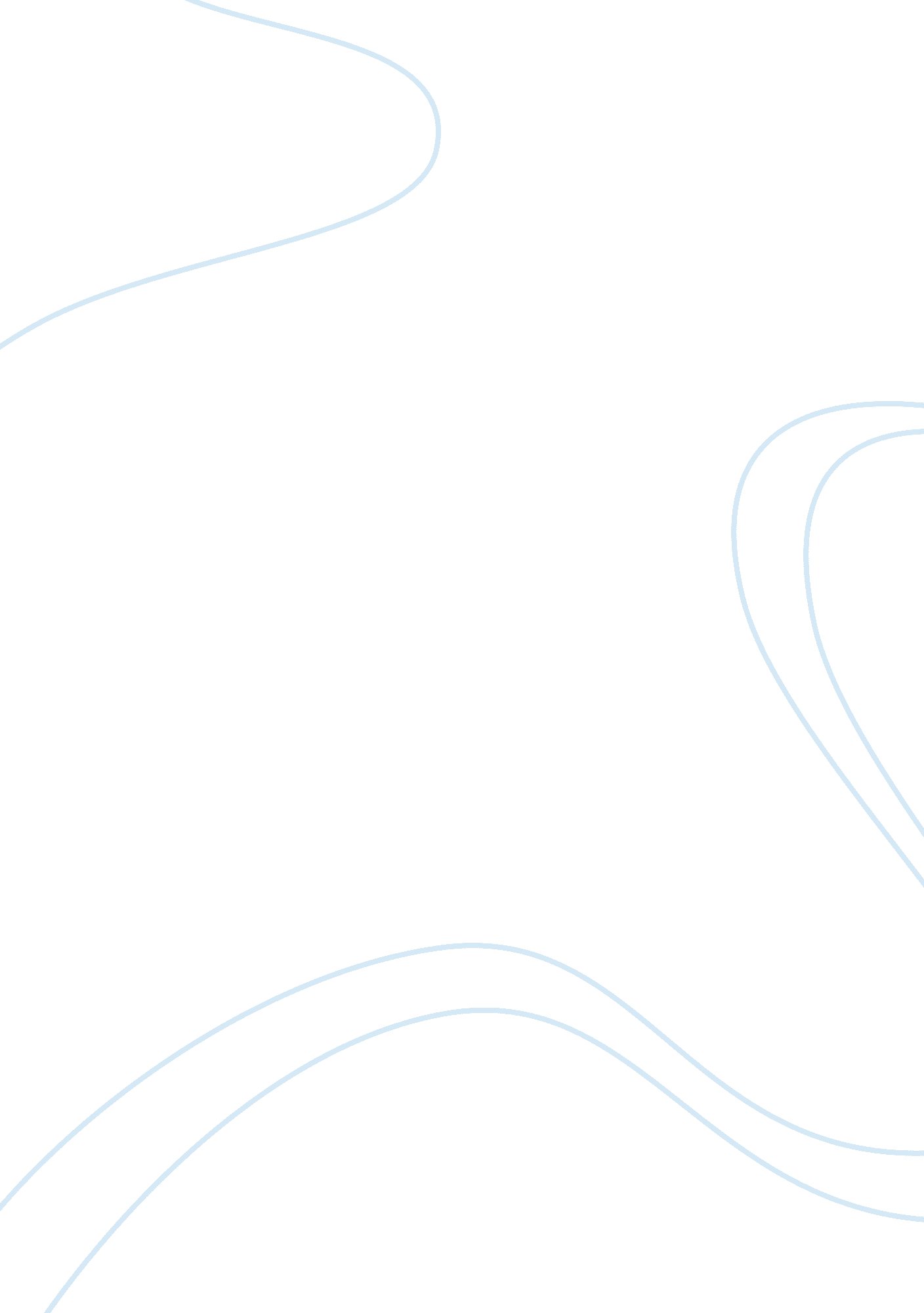 Martin luther king jr essays: discover the genius of equalitySociology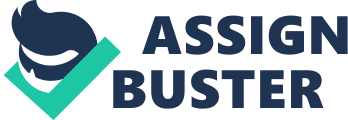 In the history of human struggle forequalityMartin Luther King Jr occupies a special place. Faithful to his ideals of humanity and fairness, he waged a relentless struggle against inequality. An essay on Martin Luther King Jr provides you with the opportunity of exploring this unique person as a political figure, as well as discovering his charismaticpersonality. Read on and find out how to make your essay on Martin Luther King Jr an enjoyable success! Martin Luther King Jr Essays: Research the Sources Since the number of sources on Martin Luther King Jr is really vast, there would hardly be any problems for finding the information necessary for your Martin Luther King Jr essay. You may choose to research the following documents: Biographical accounts; The history ofcivil rightsstruggle in the second half of the twentieth century; Speeches written by Martin Luther King Jr; newspaper and magazine articles; documentary movies about Martin Luther King Jr; museum sites and archives dedicated to Martin Luther King Jr. Martin Luther King Jr Essays: Choose the Topic Now that you have worked through all the information sources on Martin Luther King Jr, you can define the specific topic of interest to develop in your essay on Martin Luther King Jr. The choice is unlimited: the importance of theories and considerations that helped Martin Luther King Jr work out his ideas on justice; the practical implementation of King’s ideas; the historical, social, and political obstacles King had to overcome; significance of King’s ideas in contemporary society, etc. Those are just a few considerations that may help you with writing your essay on Martin Luther King Jr. Let you fantasy flow and produce an inspired Martin Luther King Jr essay! 